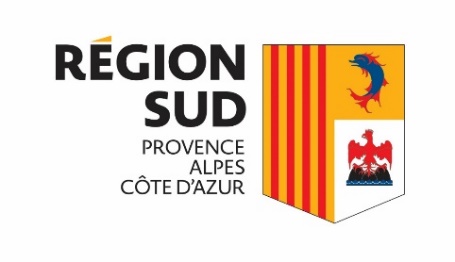 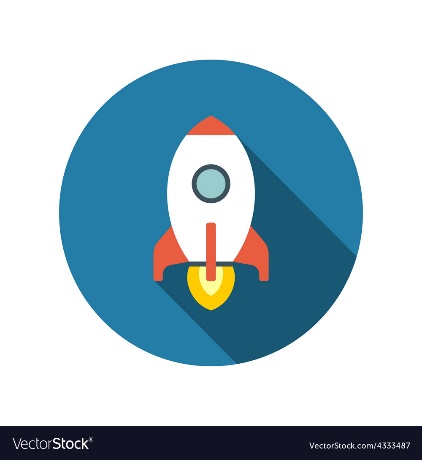        Direction de l'Attractivité, du Rayonnement International et de l'Innovation      Service Recherche, Enseignement Supérieur, Santé et InnovationEn cas de candidatures multiples, un classement est demandé.   Lien avec les filières stratégiques (préciser)  Lien avec les plans prioritaires régionaux (préciser)Plan Climat :Plan Cancer :               Lien avec des thématiques transverses :  Intelligence artificielle, numérique, santé-               numérique, silver-économie, 0 plastique, Spatial et défense…Préciser :Préciser : Dans le cadre du volet 2Opération de transfert de technologieModalitésLe présent formulaire doit être joint à l’inscription en ligne sur la plateforme régionale(https://subventionsenligne.maregionsud.fr) avant le 31 juillet 2020.Accompagné des pièces jointes suivantes :  Un courrier de demande de financement adressé à Monsieur le Président du Conseil Régional Provence-Alpes-Côte d’Azur, signé par le Président de l’Université, le Délégué régional, ou une personne habilitée à engager l’établissement ;Un document habilitant la personne présentant la demande à engager son établissement ;Le RIB de l’établissement ;Le devis du projet précisant le coût total du projet ; Le classement de l’établissement en cas de candidature multiples ; Le curriculum vitae du candidatL’attestation d’obtention du doctorat ou l’attestation de soutenance à venir (pour les porteurs étant encore doctorant au moment de la candidature). Une copie de l’ensemble du dossier déposé sur la plateforme devra être transmis par voie électronique à : mhovanessian@maregionsud.fr  et  egory@maregionsud.frLes dossiers incomplets, hors critères ou transmis de manière individuelle ne sont pas recevables.Les dossiers et pièces complémentaires seront transmis exclusivement par les universités, écoles et organismes de recherche. Tout document transmis directement par les laboratoires ou les candidats sera rejeté.Pour plus de précisions sur les critères et les modalités d’attribution de ce dispositif, se reporter au cadre d’intervention « Jeunes Docteurs Innovants ».Les informations recueillies sont à l'usage des services de la Région. Conformément à la réglementation applicable en matière de données à caractère personnel (Règlement UE 2016/679 du 27 avril 2016 relatif à la protection des personnes physiques à l'égard du traitement des données à caractère personnel, Loi n° 78-17 du 6 janvier 1978 modifiée relative à l’informatique, aux fichiers et aux libertés), vous disposez d’un droit d’accès, de rectification, d’opposition, de limitation du traitement, d’effacement et de portabilité de vos données que vous pouvez exercer en vous adressant au délégué à la protection des données de la Région, par courrier postal à l’adresse : 27 Place Jules Guesde 13481 Marseille Cedex 20, ou par courriel à l’adresse : dpd@maregionsud.frFinalité pour suivi du traitement des données :Mobilisation et participation à des évènements organisés par la Région, enquêtes de suivi post-bourses…Durée : Jusqu’à une durée de 5 ans après la période de financementPour plus d’informations, vous pouvez consulter sur Internet la page : https://www.maregionsud.fr/mentions-legales/mentions-generales-sur-la-protection-des-donnees.htmlEn cas de difficulté en lien avec la gestion de vos données personnelles, vous pouvez adresser une réclamation auprès de la CNIL :
• Sur le site internet de la CNIL: https://www.cnil.fr/fr/plaintes
• Par courrier postal en écrivant à : CNIL - 3 Place de Fontenoy - TSA 80715 - 75334 PARIS CEDEX 07Etablissement gestionnaireNom et prénom du porteur de projetLaboratoire d’accueil du porteur de projetFinancement du contrat doctoral Financement régional « Emplois Jeunes Doctorants » Financement MESRI Autre financement : (préciser)Date de soutenance de la thèseSuivi d’un module/atelier Entrepreneuriat ou Valorisation Oui         NonFournir les attestations.  Volet 1 : création de Start-up Innovante Volet 2 : opération de transfert de technologieThématique du projet : Thématique du projet : Filière(s) stratégique(s) concernée(s) :Filière(s) stratégique(s) concernée(s) :Coût total du projet (Salaires et charges salariales et patronales) :                                                    €Montant du financement régional demandé :                                           €Cofinancement apporté pour le projet pour une période de 12 mois :  Les fonds propres du laboratoire Dotation sur un programme de recherche Autre (préciser) : Date et signature du représentant légal de l’établissement : Date et signature du candidat :Sur une période de 0 à 6 moisSur une période de 6 à 12 moisPartenaires du projet et nature des partenariats Préciser le nom du partenaire : Structure d’accompagnement (incubateurs, pépinières…) Structure de valorisation Structure de transfert de technologie Entreprise Autres (préciser)Partenaires du projet et nature des partenariatsNature des partenariats :Coûts environnés Formation spécifiqueValorisation financière :              €Apport des coûts environnés par : L’établissement employeur Structure de valorisation Structure de transfert de technologie AutresCoûts environnés ConsommablesValorisation financière :              €Apport des coûts environnés par : L’établissement employeur Structure de valorisation Structure de transfert de technologie AutresCoûts environnés Déplacements et évènements Valorisation financière :              €Apport des coûts environnés par : L’établissement employeur Structure de valorisation Structure de transfert de technologie AutresCoûts environnés AutresValorisation financière :               €Apport des coûts environnés par : L’établissement employeur Structure de valorisation Structure de transfert de technologie Autres Brevet Contractualisation AutresPréciser :Nom de l’entreprise partenaire et raison socialeNuméro de SIRET et AdresseContact référentMoyens mis à disposition par l’entreprise et collaboration attendue (merci de détailler)Date et signature du responsable de l’entreprise partenaire :Date et signature du responsable de l’entreprise partenaire :